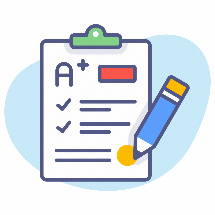 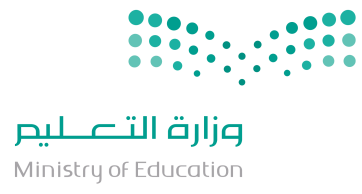 السؤال الأول :   صح علامة          أمام العبارة الصحيحة ، وعلامة        أمام العبارة الخاطئة :   ( نصف درجة لكل فقرة )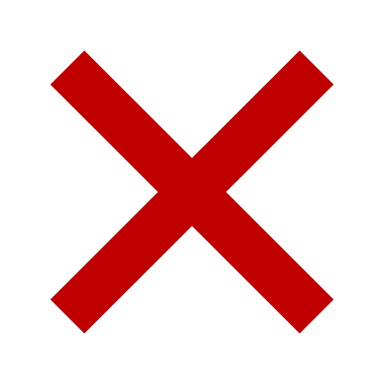 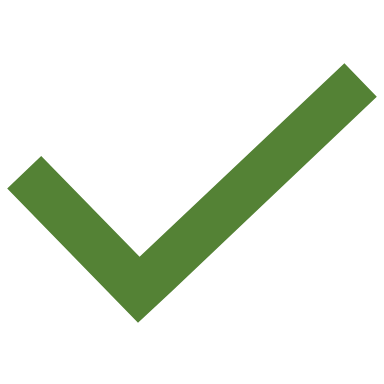 السؤال الثاني :   اكتب المصطلح المناسب أمام التعريف المناسب التعريف المناسب له : ( نصف درجة لكل فقرة )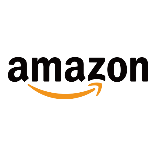 السؤال الثالث :   اذكر ( اثنين فقط ) من ما يلي :	( نصف درجة لكل فقرة )السؤال الأول :   صح علامة          أمام العبارة الصحيحة ، وعلامة        أمام العبارة الخاطئة :   ( نصف درجة لكل فقرة )السؤال الثاني :   اكتب المصطلح المناسب أمام التعريف المناسب التعريف المناسب له : ( نصف درجة لكل فقرة )السؤال الثالث :   اذكر ( اثنين فقط ) من ما يلي :	( نصف درجة لكل فقرة )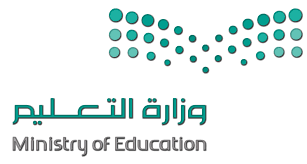         السؤال الأول : - اكتب المصطلح المناسب مما يلي : - 					  نصف درجة لكل فقرة السؤال الأول : ب- ضع علامة √ أو X  :أختبار مادة الحاسب وتقنية المعلومات الفصل الدراسي الثاني ( الوحدة الأولى) للصف الثالث متوسط السؤال الأول: أختاري الأجابة الصحيحة لكل سؤال ثم ضعي إجابة كل سؤال في جدول الأجابات الذي أمامك:السؤال الثاني: أذكري نقطتان فقط فيما يلي:السؤال الثالث: ضعي كلمة ( صح) أم (خطأ) أمام العبارات التالية:(      )  من الأنظمة التي تعتمد عليها التجارة الإلكترونية الأسواق المستقلة(      ) يمكن التجسس على الاتصالات التي لم تشفر بسهولة من قبل أي شخص لدية معرفة بكيفية القيام بذلك (      )  إشارات الثقة هي عناصر يتم عرضها غالبا على المواقع الإلكترونية لمساعدة العملاء على الشعور بالخوف عند الشراء(      ) تقدم الاسواق الموجهه للمشتري البضائع والخدمات الموجهة لفئة محددة من المشترين، ومن أمثلتها شركة جنرال إلكتريك.ــــــــــــــــــــــــــــــــــــــــــــــــــــــــــــــــــــــــــــــــــــــــــــــــــــــــــــــــــــــــــــــــــــــــــــــــــــــــــــــــــــــــــــــــــــــــــــــــــــــــــــــــــــــــــــــــــــــــــــالسؤال الرابع: ماهو التوزيع الرقمي؟ مع ذكر أمثله على ذلك........................................................................................................................................................................................................................................................................................................................................................................................................................................................................................................................................................................................................................................................................ــــــــــــــــــــــــــــــــــــــــــــــــــــــــــــــــــــــــــــــــــــــــــــــــــــــــــــــــــــــــــــــــــــــــــــــــــــــــــــــــــــــــــــــــــــــــــــــــــــــــــــــــــــــــــــــــــــــــــــــــــــــــــــــــــــــــــــــــسؤال مساعد: عرفي التجارة الالكترونية؟................................................................................................................................................................................................................................................................................................................................................................................................................................................انتهت الأسئلة – تمنياتي لكي بالتوفيق والنجاحنموذج الاجابة:السؤال الأول: أختاري الأجابة الصحيحة لكل سؤال ثم ضعي إجابة كل سؤال في جدول الأجابات الذي أمامك:السؤال الثاني: أذكري نقطتان فقط فيما يلي: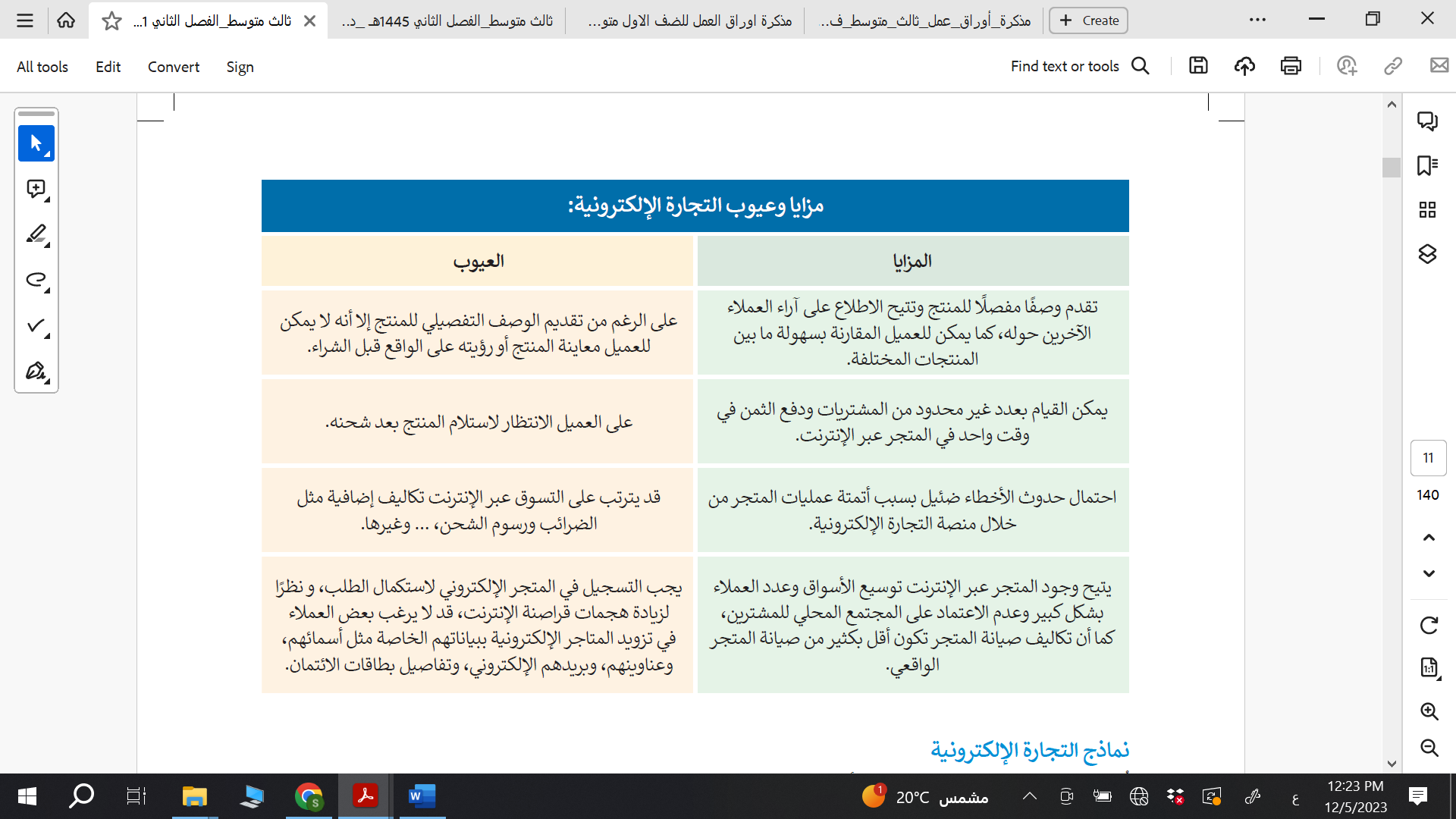 مزايا وعيوب التجارة الألكترونية: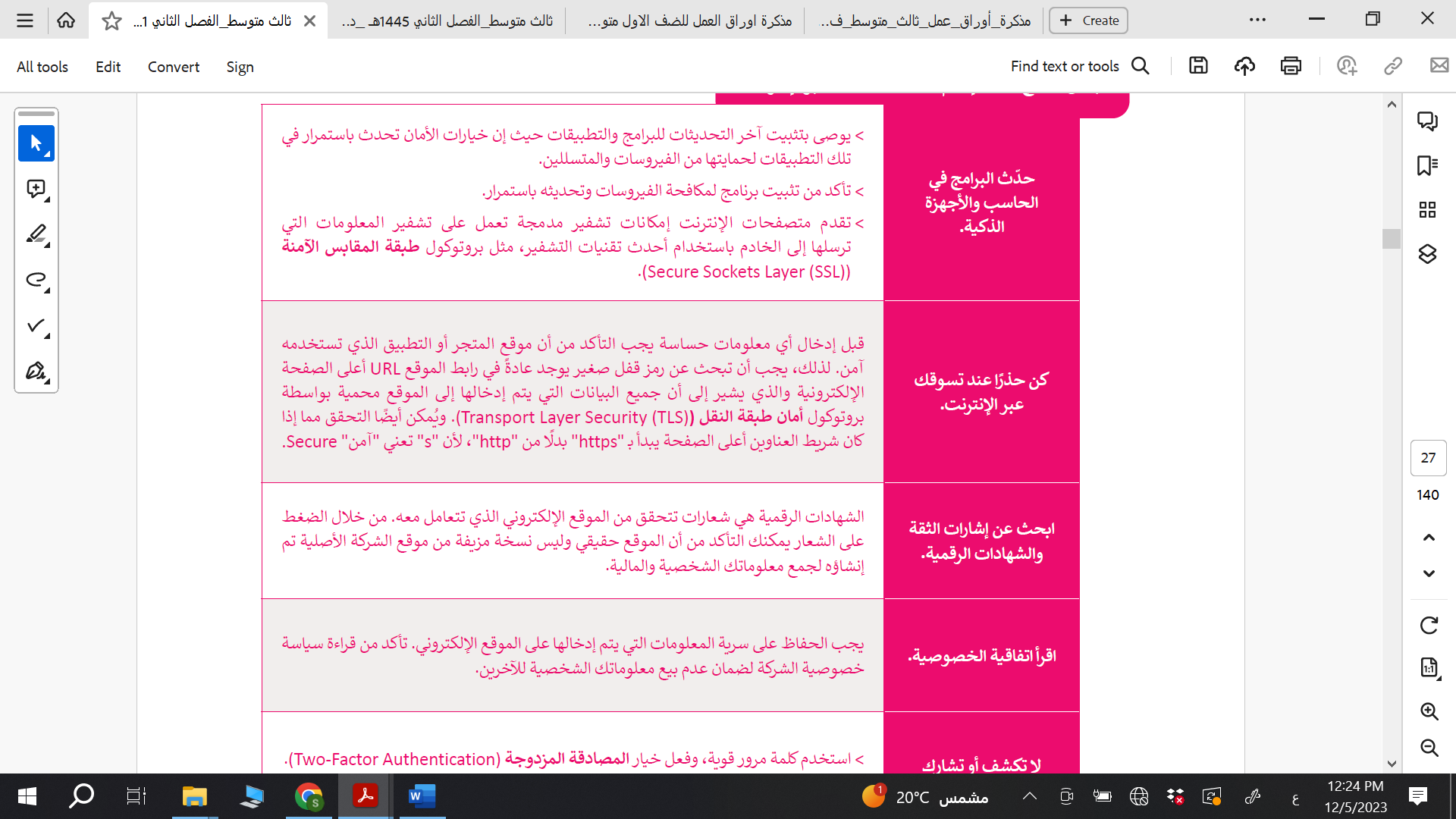 بعض نصائح الأمان لإتمام التعاملات المالية عبر الإنترنت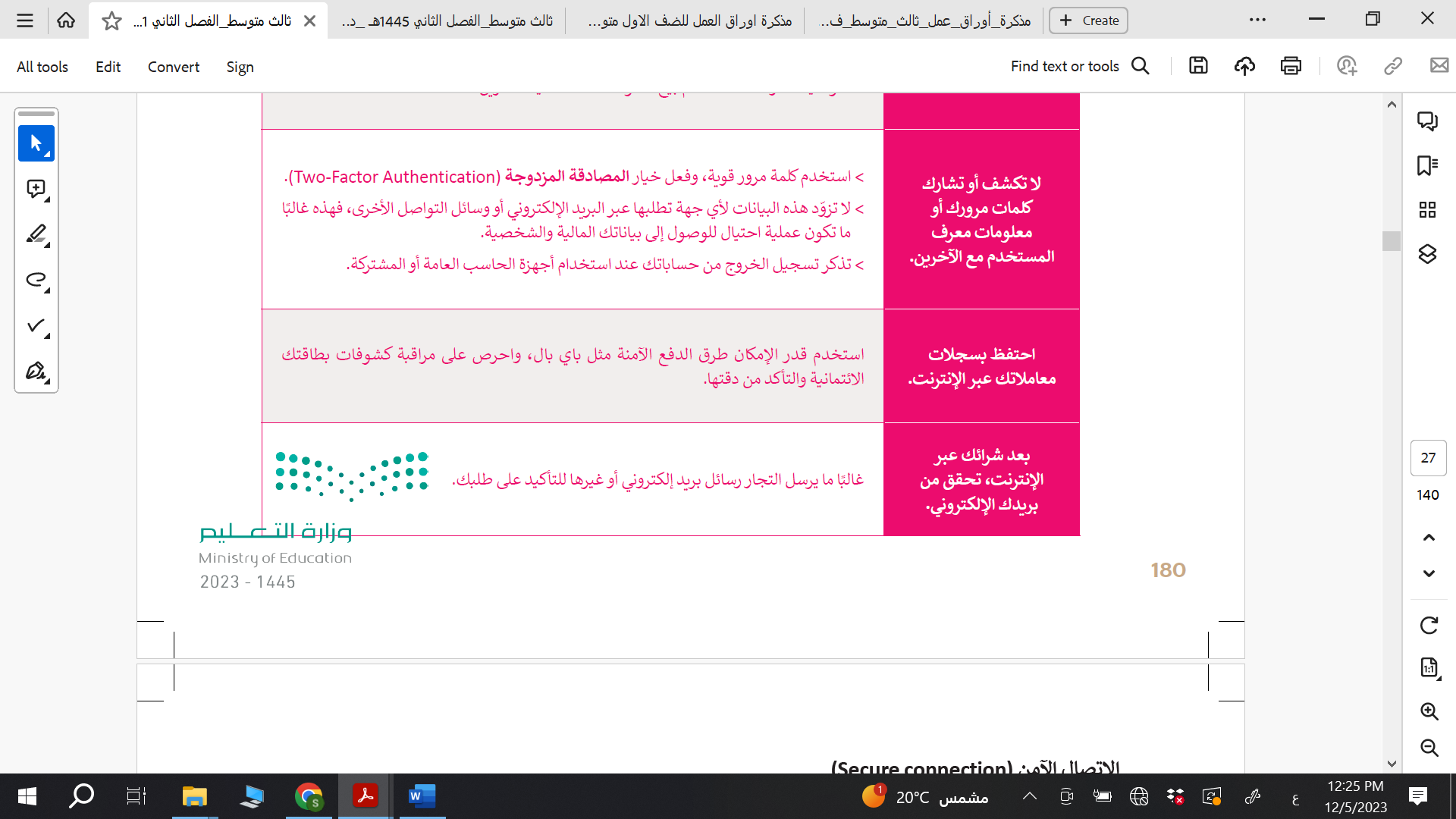 السؤال الثالث: ضعي كلمة ( صح) أم (خطأ) أمام العبارات التالية:(    خطأ )  (   صح  ) (   خطأ  )  (   صح  ) 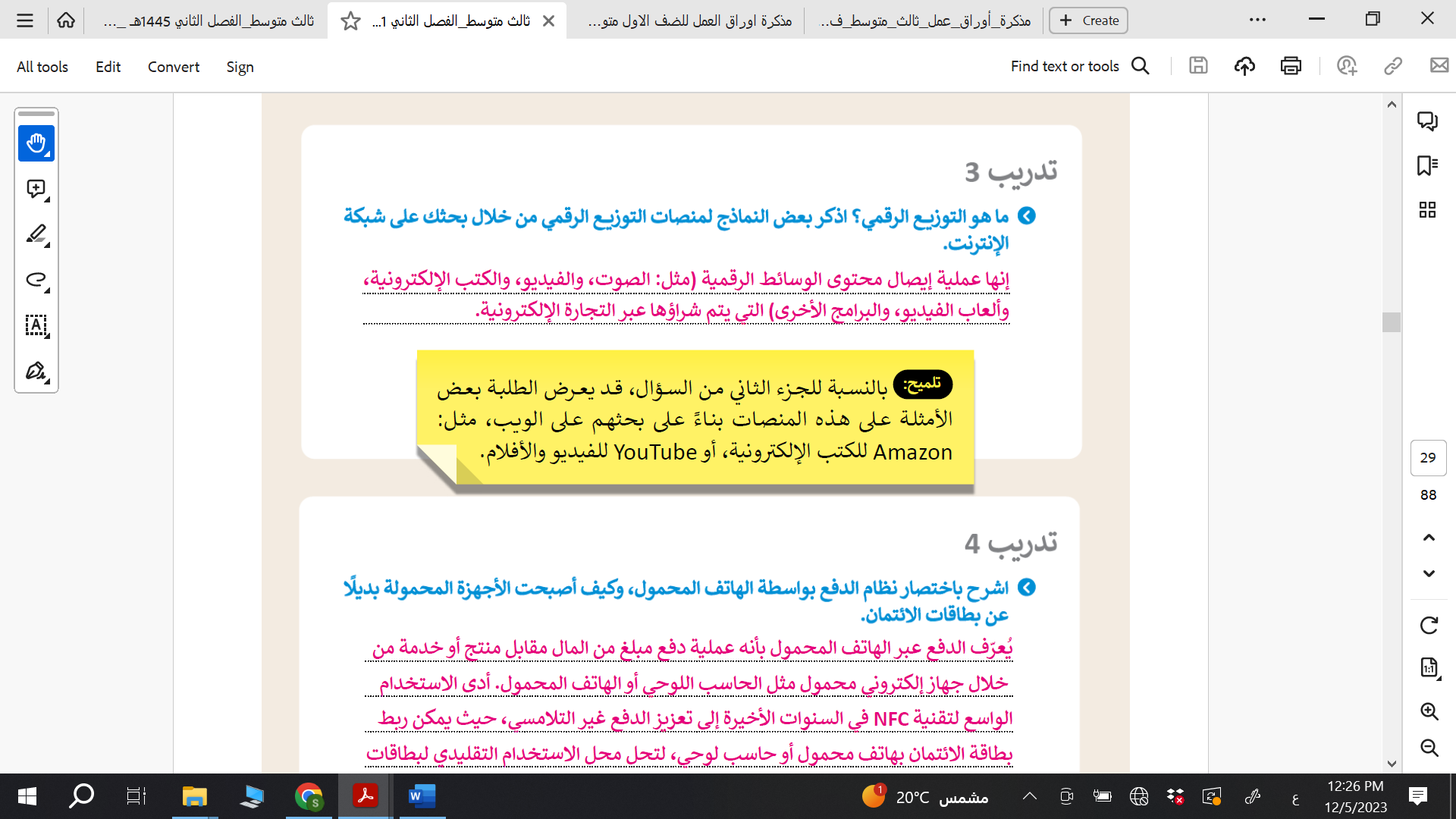 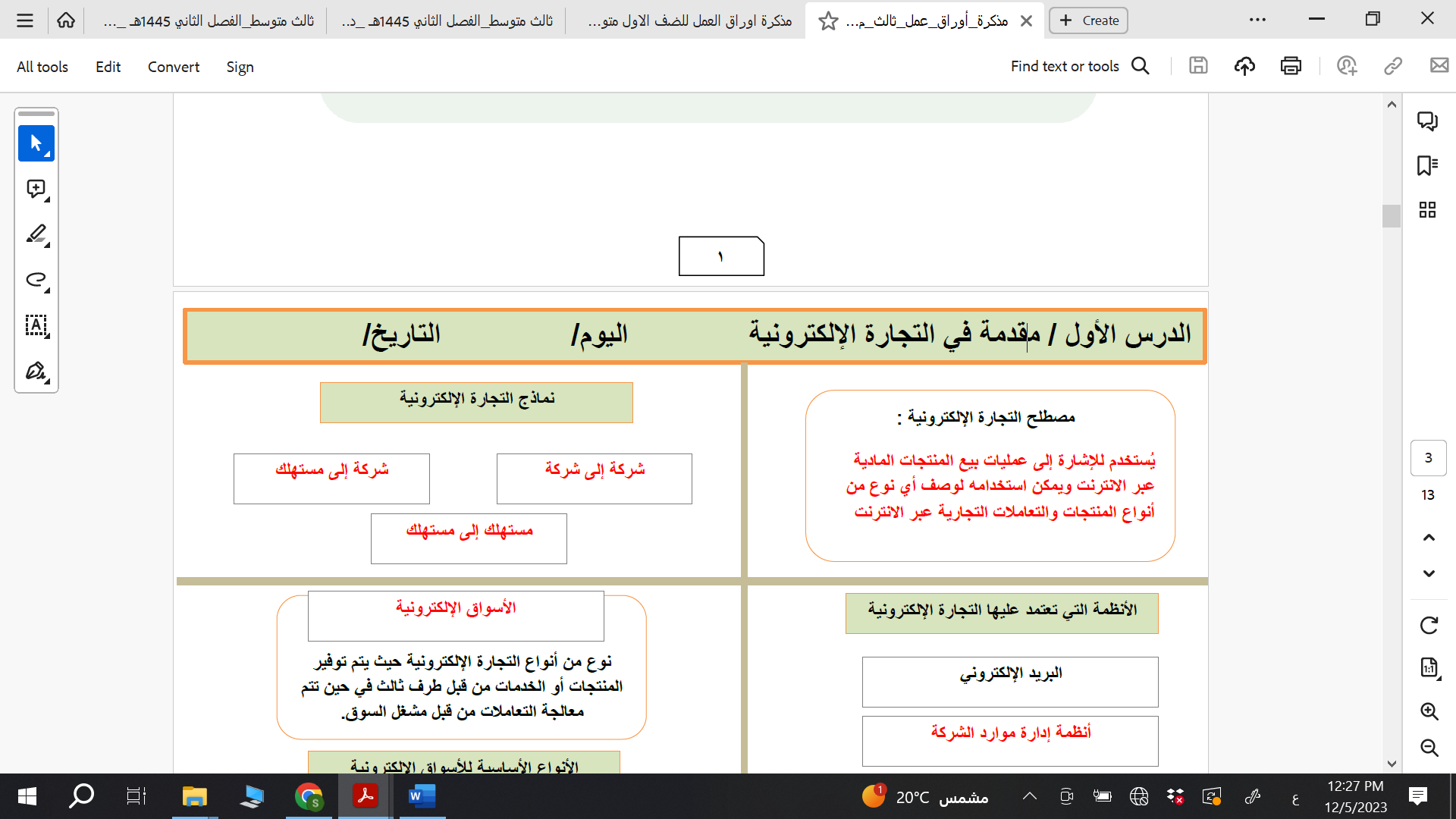         السؤال الأول : - اكتبي المصطلح المناسب مما يلي : - 					  نصف درجة لكل فقرة السؤال الأول : ب- ضعي علامة √ أو X  :-من خلال ماتعلمته في الجزء العملي نفذي ماهو مطلوب منك:انتهى الاختبار أتمنى لك التوفيق1من عيوب التجارة الإلكترونية ( لا يمكن معاينة المنتج أو رؤيته على الواقع قبل عملية الشراء )(            )2من طرق الدفع الإلكتروني استخدام النقود الورقية(            )3للتأكد من أمان التعاملات المالية عبر الإنترنت : البحث عن إشارات الثقة والشهادات الرقمية(            )4تدل خيارات التواصل المحدودة والغريبة في المتاجر الإلكترونية على احتمال الوقوع في عمليات الاحتيال(            )5الأسواق المستقلة يديرها مجموعة من الموردين وتستخدمه بكثرة شركات التصنيع(            )6من مميزات التجارة الإلكترونية إمكانية الاطلاع على آراء العملاء الآخرين قبل اتخاذ قرار الشراء(            ).......................................يتم في هذا النمط تبادل السلع أو الخدمات بين الشركات.......................................هو أصل غير ملموس يتم تداوله في اقتصاد افتراضي مثل الألعاب الإلكترونية ومنصة إحسان.......................................هو عملية الترويج لنشاط تجاري أو علامة تجارية بمنتجاتها ونشاطاتها عبر الإنترنت.......................................تساعد عملاء المتاجر الإلكترونية في التحقق من مصداقية الموقع وتشعرهم بالثقة.......................................هو مصطلح يستخدم للإشارة إلى عمليات بيع المنتجات عبر الإنترنت.......................................من الأمثلة على الأسواق الإلكترونيةالأنظمة التي تعتمد عليها التجارة الإلكترونيةالتقنيات المستخدمة في التجارة الإلكترونية( 1 )  ............................................................................( 1 )  ..................................................................................( 2 )  ............................................................................( 2 )  ................................................................................1من عيوب التجارة الإلكترونية ( لا يمكن معاينة المنتج أو رؤيته على الواقع قبل عملية الشراء )(            )2من طرق الدفع الإلكتروني استخدام النقود الورقية(            )3للتأكد من أمان التعاملات المالية عبر الإنترنت : البحث عن إشارات الثقة والشهادات الرقمية(            )4تدل خيارات التواصل المحدودة والغريبة في المتاجر الإلكترونية على احتمال الوقوع في عمليات الاحتيال(            )5الأسواق المستقلة يديرها مجموعة من الموردين وتستخدمه بكثرة شركات التصنيع(            )6من مميزات التجارة الإلكترونية إمكانية الاطلاع على آراء العملاء الآخرين قبل اتخاذ قرار الشراء(            )B 2 Bيتم في هذا النمط تبادل السلع أو الخدمات بين الشركاتالسلع الافتراضيةهو أصل غير ملموس يتم تداوله في اقتصاد افتراضي مثل الألعاب الإلكترونية ومنصة إحسانالتسويق الإلكترونيهو عملية الترويج لنشاط تجاري أو علامة تجارية بمنتجاتها ونشاطاتها عبر الإنترنتإشارات الثقةتساعد عملاء المتاجر الإلكترونية في التحقق من مصداقية الموقع وتشعرهم بالثقةالتجارة الإلكترونيةهو مصطلح يستخدم للإشارة إلى عمليات بيع المنتجات عبر الإنترنتamazonمن الأمثلة على الأسواق الإلكترونيةالأنظمة التي تعتمد عليها التجارة الإلكترونيةالتقنيات المستخدمة في التجارة الإلكترونية( البريد الإلكتروني ) ( أنظمة إدارة موارد الشبكة ) ( أنظمة تبادل الرسائل الفورية ) ( أنظمة التسوق عبر الإنترنت) ( خدمات تتبع توصيل المنتجات ) ( الخدمات المصرفية عبر الإنترنت )( الدفع الإلكتروني ) ( التحويل الإلكتروني للأموال ) ( التسويق الإلكترونية ) ( التبادل الإلكتروني للبيانات ) ( إدارة المخزون ) ( التوزيع الرقمي )( البريد الإلكتروني ) ( أنظمة إدارة موارد الشبكة ) ( أنظمة تبادل الرسائل الفورية ) ( أنظمة التسوق عبر الإنترنت) ( خدمات تتبع توصيل المنتجات ) ( الخدمات المصرفية عبر الإنترنت )( الدفع الإلكتروني ) ( التحويل الإلكتروني للأموال ) ( التسويق الإلكترونية ) ( التبادل الإلكتروني للبيانات ) ( إدارة المخزون ) ( التوزيع الرقمي )أسم الطالبة:.............................................................................الدرجة المستحقة(نظري)الصف:الدرجة المستحقة(نظري)1- عملية الاشراف على البضائع والمنتجات وتدفقها من الموردين والشركات المصنعة الى المستودعات ثم الى نقاط البيع عملية الاشراف على البضائع والمنتجات وتدفقها من الموردين والشركات المصنعة الى المستودعات ثم الى نقاط البيع عملية الاشراف على البضائع والمنتجات وتدفقها من الموردين والشركات المصنعة الى المستودعات ثم الى نقاط البيع عملية الاشراف على البضائع والمنتجات وتدفقها من الموردين والشركات المصنعة الى المستودعات ثم الى نقاط البيع عملية الاشراف على البضائع والمنتجات وتدفقها من الموردين والشركات المصنعة الى المستودعات ثم الى نقاط البيع(أ) التبادل الإلكتروني للبيانات(أ) التبادل الإلكتروني للبيانات(ب) إدارة المخزون(ج) التسوق الألكتروني(ج) التسوق الألكتروني(د) التحويل الإلكتروني للأموال2- تدير نظاماُ عالمياً لدفع الأموال عبر الأنترنت وكبديل إلكتروني عن الطرق الورقية التقليدية مثل الشيكات والحولات المالية تدير نظاماُ عالمياً لدفع الأموال عبر الأنترنت وكبديل إلكتروني عن الطرق الورقية التقليدية مثل الشيكات والحولات المالية تدير نظاماُ عالمياً لدفع الأموال عبر الأنترنت وكبديل إلكتروني عن الطرق الورقية التقليدية مثل الشيكات والحولات المالية تدير نظاماُ عالمياً لدفع الأموال عبر الأنترنت وكبديل إلكتروني عن الطرق الورقية التقليدية مثل الشيكات والحولات المالية تدير نظاماُ عالمياً لدفع الأموال عبر الأنترنت وكبديل إلكتروني عن الطرق الورقية التقليدية مثل الشيكات والحولات المالية(أ)البطاقات الأئتمانية (أ)البطاقات الأئتمانية (ب) باي بال PayPal (ج) أبل باي ApplePay(ج) أبل باي ApplePay(د) النقاط والمكافآت3-  نوع من وسائل الدفع الإلكترونية المستخدمة في التعاملات عبر الإنترنت من خلال الهاتف الذكي، وتكون محمية بكلمة مرور  نوع من وسائل الدفع الإلكترونية المستخدمة في التعاملات عبر الإنترنت من خلال الهاتف الذكي، وتكون محمية بكلمة مرور  نوع من وسائل الدفع الإلكترونية المستخدمة في التعاملات عبر الإنترنت من خلال الهاتف الذكي، وتكون محمية بكلمة مرور  نوع من وسائل الدفع الإلكترونية المستخدمة في التعاملات عبر الإنترنت من خلال الهاتف الذكي، وتكون محمية بكلمة مرور  نوع من وسائل الدفع الإلكترونية المستخدمة في التعاملات عبر الإنترنت من خلال الهاتف الذكي، وتكون محمية بكلمة مرور(أ) المحفظة اللكترونية e-Wallet(أ) المحفظة اللكترونية e-Wallet(ب)  البطاقات الأئتمانية(ج) الاتصال الآمن(ج) الاتصال الآمن(د) التبادل الالكتروني4-  أصل غير ملموس يتم تداوله في اقتصاد افتراضي مثل الألعاب الإلكترونية  أصل غير ملموس يتم تداوله في اقتصاد افتراضي مثل الألعاب الإلكترونية  أصل غير ملموس يتم تداوله في اقتصاد افتراضي مثل الألعاب الإلكترونية  أصل غير ملموس يتم تداوله في اقتصاد افتراضي مثل الألعاب الإلكترونية  أصل غير ملموس يتم تداوله في اقتصاد افتراضي مثل الألعاب الإلكترونية(أ) السلع الافتراضية(أ) السلع الافتراضية(ب)  التسوق عبر الانترنت(ج)  الأسواق المستقلة(ج)  الأسواق المستقلة(د) المتاجر اللكترونية5-  سوق عالمي عبر الانترنت يسهل عملية البيع من المستهلك إلى المستهلك ومن المورد إلى المستهلك  سوق عالمي عبر الانترنت يسهل عملية البيع من المستهلك إلى المستهلك ومن المورد إلى المستهلك  سوق عالمي عبر الانترنت يسهل عملية البيع من المستهلك إلى المستهلك ومن المورد إلى المستهلك  سوق عالمي عبر الانترنت يسهل عملية البيع من المستهلك إلى المستهلك ومن المورد إلى المستهلك  سوق عالمي عبر الانترنت يسهل عملية البيع من المستهلك إلى المستهلك ومن المورد إلى المستهلك(أ) شي إن(أ) شي إن(ب) امازون(ج) أي باي ebay(د) ستي ماكس(د) ستي ماكس6-  يطلق هذا المصطلح على عمليات التبادل الإلكتروني للمنتجات أو الخدمات أو المعلومات بين الشركات  يطلق هذا المصطلح على عمليات التبادل الإلكتروني للمنتجات أو الخدمات أو المعلومات بين الشركات  يطلق هذا المصطلح على عمليات التبادل الإلكتروني للمنتجات أو الخدمات أو المعلومات بين الشركات  يطلق هذا المصطلح على عمليات التبادل الإلكتروني للمنتجات أو الخدمات أو المعلومات بين الشركات  يطلق هذا المصطلح على عمليات التبادل الإلكتروني للمنتجات أو الخدمات أو المعلومات بين الشركات(أ) B2C(أ) B2C(ب) C2C(ج) B(ج) B(د)  B2Bمزايا وعيوب التجارة الألكترونيةالميزة: ...................................................................................................................العيب: ...................................................................................................................بعض نصائح الأمان لإتمام التعاملات المالية عبر الإنترنت......................................................................................................................................................................................................................................جدول أجابات الأسئلة:جدول أجابات الأسئلة:جدول أجابات الأسئلة:جدول أجابات الأسئلة:جدول أجابات الأسئلة:جدول أجابات الأسئلة:( 1 )(2 )( 3 )( 4 )( 5 )( 6 )ببأأجدافتحي برنامج الوورد ثم استخدمي احد قوالب السيرة الذاتية الموجودة 2\ في صفحة جديدة أنشئِ فهرس كتاب مطابق للصورة التالية :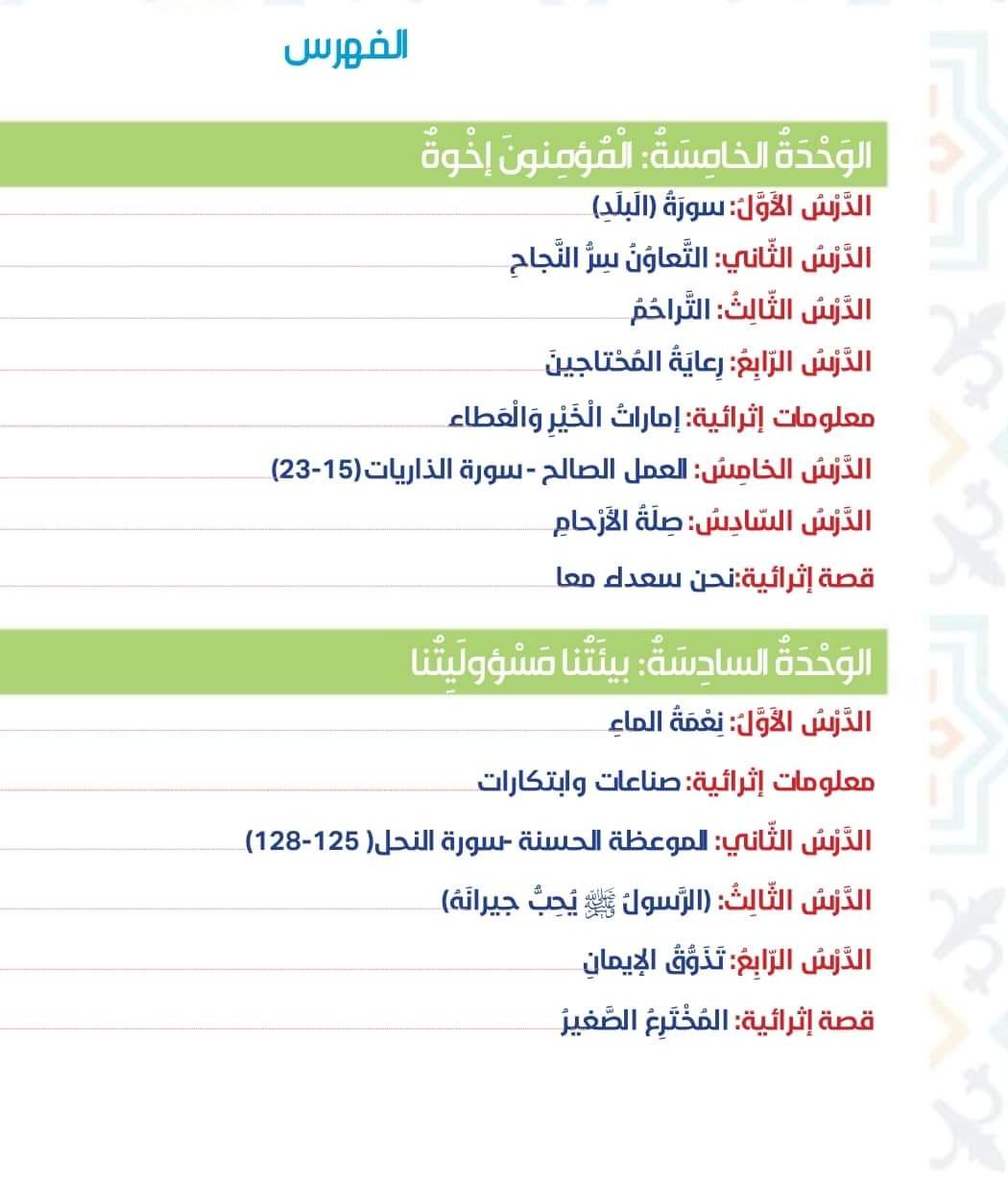 4\أنشئ قائمة نقطية بأهم المواد الدراسية2\انشئِ قائمة متعددة المستويات مطابقة لما يلي :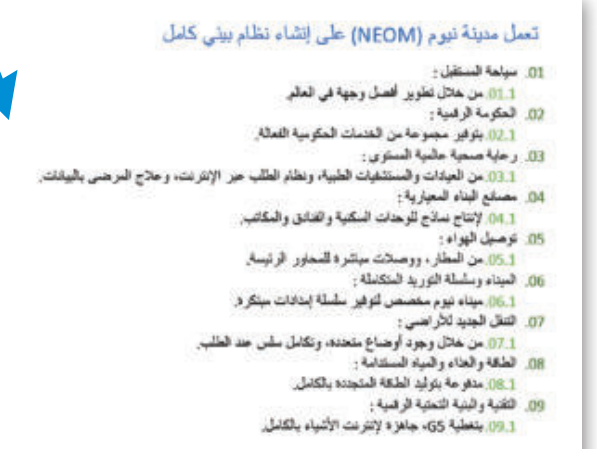 4\